1	An Evaluation of a Pain Education Programme for Physiotherapists in Clinical Practice23	Abstract4Objective: The present study evaluated the implementation and acceptability of a pain educationprogramme delivered to physiotherapists in clinical practice.7Methods: A pre test post test design with ten physiotherapists was employed.  Descriptive and inferentialstatistics were used for outcome measure data. Focus groups were carried out with seven physiotherapistswithin one month post intervention. This data was analysed using the Framework Approach.11Results: Ten musculoskeletal physiotherapists were recruited. It was possible to develop and deliver theintervention and this was found to be acceptable to physiotherapists within clinical practice.  The studyexplored trends within outcome measures; and one was considered appropriate. The focus groups yieldedthree interlinked themes, which related to the impact of the programme: “providing a context for paineducation”, “influence on aspects of the patient-therapist encounter” and “logistics of the educationprogramme in clinical practice”.18Conclusion: A pain education programme delivered to physiotherapists in clinical practice was bothpossible to deliver and acceptable to participants. A key strength of the programme was the applicabilityto real life practice, and something which physiotherapists valued. Whilst physiotherapists felt painneurophysiology education was important, physiotherapists reported lacking confidence in implementingtheir pain neurophysiology knowledge with patients. Thus more time is needed to focus on painneurophysiology education with the aim to increasing confidence with application of this approach inclinical practice.2627	Key words: musculoskeletal, pain, physiotherapy2830	Introduction31Globally, low back pain (LBP) is a common problem and will increase due to the aging population (Hoyet al. 2012). Self-management is encouraged for LBP (Balague et al. 2012) with physiotherapists playinga pivotal role in management, (Foster et al. 2011a) including self-management. Self-managementinvolves the individual, with support if required in managing the biopsychosocial impact of a condition(Stewart et al. 2014) and physiotherapists are in an optimal position to utilise a biopsychosocial approachin the management of LBP (Foster et al. 2011b).  However healthcare professionals (HCP) can havebiomedical beliefs regarding pain (Nijs et al. 2013) with studies reporting that physiotherapists’ attitudesand beliefs can influence the care they provide (Bishop et al. 2007; Daykin et al. 2004). Physiotherapistshave displayed concerns regarding their skills to support people living with LBP to manage some of thebiopsychosocial aspects of a pain experience (Sanders et al. 2013). This demonstrates the need foreducational support in this area (Sanders et al. 2012; Snelgrove et al. 2013).To make the biopsychosocial model relevant for clinicians, education that emphasises theneurophysiological aspects of pain to illustrate integration of psychological influences has been advocated(Darlow et al. 2012). Pain neurophysiology education (PNE) is encouraged for a clinical population toreduce the threat associated with pain and to improve attitudes and beliefs (Nijs et al. 2013). However,there is the need to focus on physiotherapists’ attitudes and beliefs with PNE being a means to influencethese (Darlow et al. 2012).  One study comprising 288 participants evaluated the efficacy of a three-hourseminar regarding PNE for HCP. The study reported an increase in pain neurophysiology knowledgemeasured by a standardised questionnaire (Moseley, 2003). However, the influence of education on HCPattitudes and beliefs or exploration of the value for clinical practice was not explored. Whilst educationalprogrammes exist that measure attitudes and beliefs tailored for physiotherapists, their focus has not beenspecifically PNE (Overmeer et al. 2009; O’Sullivan et al. 2013). It should be noted that the timing,content and length of courses were different, with one being an intensive course over two full days(O’Sullivan et al. 2013) and the other being delivered weekly over eight weeks in a university setting(Overmeer et al. 2009). There is the scope to develop a shorter course, requiring less time commitment,over a period of time to allow for reflection and implementation.In order for education to change attitudes, the educational programme should consider real worldapplication and give time for implementation (Ferris et al. 2001). Making education relevant to practice isimperative in HCP education (Holland, 2011). A study is proposed that aims to design and implement aneducation programme for physiotherapists focusing on PNE and application of this to practice.  The aimof this study is to assess the development, delivery and acceptability of this education programme forphysiotherapists in clinical practice. The study also sought to assess the appropriateness of two outcomemeasures, the Physiotherapist Attitudes and Beliefs Scale (PABS-PT) (Houben et al. 2005) and HealthCare Providers Pain and Impairment Relationship Scale (HC-PAIRS) (Rainville et al. 1997), to measureattitudes and beliefs of the physiotherapists. Trends were analysed and differences compared between thepre and post intervention scores.6869	Methods70Study Design and RecruitmentThis study used a pre-test post-test design and focus groups following the intervention to exploreacceptability and implementation in clinical practice. The study was part of a Doctoral study whichreceived University Ethical Approval, National Research Ethics Service approval and NHS Trust R&Dapproval.Focus groups with participants following the intervention allowed for understanding of theacceptability of the intervention, alongside the capability of delivering this intervention with clinicalpractice. A generic qualitative approach was used, which was appropriate for this study as it does notalign to a traditional qualitative methodology, and is appropriate for use with a study gathering mixedmethods data (Percy, Kostere & Kostere, 2015). The outcome measures were taken before and after theintervention to consider their suitability for a future study.Physiotherapists were eligible if they worked within musculoskeletal outpatients and workedwith people with LBP in the last six months.  Participants were recruited from two outpatient clinicswithin one NHS Trust. Eligible participants were provided with a participant information sheet andinformed JM if they were interested to take part.InterventionThe intervention was a pain education programme for physiotherapists within clinical practice. Theprogramme included three sessions, which lasted approximately 2½ hours, once per month and wasdelivered by JM.  JM is a physiotherapist and worked within the same Trust as the participatingphysiotherapists. The ‘Explain Pain’ paradigm (Butler et al. 2003) focusing on PNE guided thephilosophy of the focus on PNE. Implementing a course over time, rather than a one-time delivery allowsfor application of skills and discussion at the returning session (Chipchase, et al. 2012). Three separatesessions were conducted monthly based on pragmatic issues of in service training timing.  The applicationof a proposed model of presenting and understanding pain science to physiotherapists was utilised(Moseley, 2007). The content of the sessions was as follows:Session one: Pain models including Descartes, the Gate Control Theory, Neuromatrix theory andthe biopsychosocial model were discussed (Gatchel et al. 2007; Moseley, 2007; Wall, 2000; Melzack,1999;). Pain neurophysiology, including pain mechanisms and descending control were included (Woolf,2011; Nee et al. 2006; McMahon et al. 2005; Apkarian et al. 2005; Butler et al. 2003; Butler, 2000) anddiscussion of the integrated nature of the biological and psychological aspects of pain (Tracey et al.,102	2007; Flor et al. 2005).Session two: Studies concerning the application of pain neuroscience (Moseley, 2007) andcommunication and assessment (Goldingay, 2006a; Goldingay, 2006b) informed this session. Extractsfrom three patient interviews lasting between three and five minutes from qualitative interviews in anearlier study preceding this programme were chosen relating to the person’s understanding of theirproblem, the influence of LBP on daily life, experience of physiotherapy and thoughts and beliefsregarding LBP. Persons unrelated to the study provided the voice for these annonymised extracts.Physiotherapists listened to the extracts once and used this as part of an activity to discuss what may beinfluencing that person’s pain experience.Session three: A range of evidence regarding PNE was discussed within the group. Studiesfocusing on PNE were examined during this aspect of the programme (Louw et al. 2011; Clarke, et al.113	2011; Moseley, et al., 2004; Moseley, 2002).114115	Quantitative data116Data CollectionParticipants provided written informed consent before the intervention commenced.  Participants wereasked to complete two outcome measures, the PABS-PT (Houben et al. 2005) and the HC-PAIRS(Rainville et al 1995) immediately before and after the intervention.Outcome measuresThe PABS-PT consists of 19 items and is measured using two factors. Factor 1 is biomedical orientationand factor 2 is biopsychosocial orientation. Scoring highly on factor 1 would indicate a more biomedicalorientation whilst a higher factor 2 score demonstrates a more biopsychosocial treatment orientation(Houben et al. 2005). Scores for factor 1 are added together and the same for factor 2 to produce abiomedical and biopsychosicial score (Ostelo et al. 2003). The 19-item version PABS-PT was utilised forthis study (Houben et al.2005). The items in each factor are rated on a 6 point likert scale from totallydisagree to totally agree (Houben et al. 2005). A systematic review (Mutsaers et al. 2012) investigatingthe psychometric properties of the PABS-PT found this measure to be responsive to educationalinterventions.The HC-PAIRS consists of 15 items and is measured using a 7 point Likert scale (Rainville et al.1995). Response anchors are bipolar ranging from ‘completely disagree’ to ‘completely agree’, withquestions 1, 6 and 14 reverse scored. A lower score is associated with less likelihood of associatingimpairment to pain (Bishop et al. 2007). The 15-item HC-PAIRS has 4 factors which are ‘functionalexpectations’, ‘need for a cure’, social expectations’ and ‘projected cognitions’ (Bishop et al. 2007). Ithas been proposed that items ten and thirteen can be removed from the HC-PAIRS questionnaire and tohave a thirteen item one factor questionnaire due to uncertainty regarding if ‘cognitions’ measures thetargeted belief (Houben et al. 2004). Analysis of this pre and post outcome measure explored the 15 itemtotal score and a 13 item total score.Data AnalysisDescriptive statistics including the median and interquartile range of the outcome measures for pre andpost intervention were calculated. Changes between the pre and post intervention scores for the PABS-PTand HC-PAIRS were analysed using Wilcoxon Signed Ranks Test.  Data were analysed using SPSS(IBM Corp).Qualitative DataData collectionJM facilitated two focus groups with physiotherapists who had taken part in the intervention.  Two focusgroups were used due to availability of clinicians and each lasted under one hour. The focus groups werecarried out on NHS premises. Given that JM had facilitated the intervention this allowed for naturaldiscussion.  The topic guide was prepared alongside the research team to guide the focus group, which isdetailed in figure 1. The questions were subject to discussion between JM and NA, who is aphysiotherapist and psychologist, with questions being amended and revised based on discussions. Thequestions were informed by the focus of the study to explore feasibility and acceptability of the educationprogramme in clinical practice. Questioning opened with a general statement encouraging participants tospeak freely about their experiences of the education programme. Questions exploring self-managementwere informed by a preceding study in this Doctoral programme that explored physiotherapistunderstanding and support in self-management. The PNE programme was developed to help supportphysiotherapists with self-management.Figure 1: Topic Guide for Focus GroupsFollowing the first focus group being conducted, the research team reviewed transcripts. The use of moreprobing and elaboration of physiotherapist experiences of the content of the programme was required. JMreflected on the interview technique after the first focus group to develop the second focus group. JM wasaware of her own position in relation to this topic and influence of this in conducting interviews. Part ofthe process of this programme of research was to engage in frequent discussion with the research teamthat prompted on-going reflection about the topic and relationship to the research.Data analysisThe Framework approach (Ritchie et al. 1994) was used to guide the analysis of the qualitative primarydata within this study. Framework analysis utilises interrelated steps to facilitate the management ofqualitative analysis (Ritchie et al. 2002). Framework analysis is a credible approach, demonstrating aclear audit trail of the steps of data analysis and how raw data became the final themes (Gale et al. 2013).Framework analysis has five connected steps, which include familiarisation; identifying a thematicframework; indexing; charting, and mapping and interpretation (Ritchie et al. 2002). Duringfamiliarisation, JM read transcripts and listened to audio recordings. This facilitated the development of athematic framework through noting recurrent and key themes within the data. This framework wasapplied to all transcripts in a systematic way, termed ‘indexing’ (Ritchie et al. 2002) with the frameworkbeing developed and refined throughout this process. Following indexing, data was summarised into amatrix based chart for each theme and sub theme.  This ‘charting’ stage involves examining the charteddata to uncover elements and dimensions (Spencer et al. 2014). Elements are concise statements presentin the responses from individuals; these elements are then grouped into a dimension, which differentiatesthe focus of the elements (Spencer et al. 2014). The dimensions are then grouped into categories,allowing refinement of the overall final themes (Ritchie et al. 2003).  This process facilitatedinterpretation and exploring connections within the data (Spencer et al. 2014) in order to develop the finalthemes.  JM conducted the analysis, and gained peer checks from MF and NA.ResultsSample characteristicsTen musculoskeletal physiotherapists were recruited from two musculoskeletal outpatient clinics in oneNHS trust. This number is comparable to Simpson et al. (2015) who also explored the acceptability of anintervention. There were two male and eight female physiotherapists with a mean of 10.6 years of clinicalexperience. Eight of the physiotherapists attended three sessions, with two of the physiotherapistsattending two sessions. Seven physiotherapists took part in one of two focus groups following theeducation programme, with this sample containing a range of clinical experience. Studies focusing onphysiotherapists’ views of managing back pain have recruited fewer than ten individuals with valuablefindings (Singla et al. 2014; Wynne-Jones et al. 2014). Table 1 details the characteristics of thephysiotherapists.Table 1: Participant characteristicsQuantitative ResultsData from pre and post outcome measures were included if a physiotherapist attended a minimum of twosessions. One HC-PAIRS questionnaire had one question left blank; a ‘neutral’ score of four was used asrecommended with HC-PAIRS when less than 10% of the measure had a missing value (Houben et al.2004b). Within group differences for the two outcome measures are presented in table 2. The median andinterquartile range pre and post intervention and the change scores are detailed. None of the outcomemeasures showed a statistically significant change in median scores.Table 2: Median PABS-PT and HC-PAIRS pre and post intervention scoresThe median change in this sample for the PABS-PT factor 1 was a reduction of 4 points post intervention.Post intervention a higher proportion of scores concentrated around lower end of the scale with ninescores of 30 and below in comparison to the pre outcome measure, which had six.  The PABS-PT factor 2showed a small increase in score from 37 to 37.5.The HC-PAIRS 15 item median score demonstrated a reduction of 2.5 points from 47.5 preintervention to 45 post intervention.  The 13 item HC-PAIRS median score showed a reduction in 4points from 36 pre intervention to 32 post intervention.  As can be seen from table 2 IQR, a range oflower and high scores were gathered for this small group.Qualitative FindingsThe two focus groups contained four and three physiotherapists respectively. The analysis yielded threeinterlinked themes. Figure 2 illustrates the development of these themes through Framework Analysis.Pain Education Programme EvaluationINITIAL THEMATIC FRAMEWORKGROUPING ELEMENTS AND DIMENSIONS TO FORM CATEGORIESARRIVING AT THE FINAL THEMES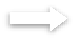 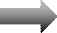 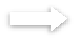 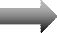 Figure 2: The process of developing final themes through Framework AnalysisTheme 1: Providing a context for pain educationPhysiotherapists who had taken part in the education programme valued the theoretical aspect.Physiotherapists found the theory regarding pain physiology useful to include providing a foundation.Although they may have covered pain neurophysiology in the past, they appreciated revisiting this area.I really liked it because I haven’t touched on it since I finished uni so I was in need of a refreshercertainly, it was really in depth, and aimed at the right level. I think too much deeper and I’dhave struggled a bit, to be honest with you (PHY5).It’s nice to go over the physiology and anatomy… once you’re out in clinical practice you don’tget that anymore… so actually all that information is really useful (PHY7).This theoretical aspect of the programme allowed physiotherapists to link this to the presentationof pain in clinical practice.  In some cases, this understanding of pain enhanced the credibility given byphysiotherapists to people living with pain. Through understanding the physiology physiotherapists couldappreciate why pain persisted. It was of value to be able to see the physiological processes occurringduring a pain experience.I also thought just kind of having a better understanding, oh yeah right, that is going on, sothere’s actually something physically chemically happening (PHY10)They’re not just making it up (PHY9)Although physiotherapists found the theoretical aspect of the programme valuable; to developunderstanding and gain the most from the programme, they suggested splitting the theoretical aspect intotwo or more sessions. Alongside finding the theoretical aspect useful, albeit with some challenges,physiotherapists attributed value to linking the theoretical aspect to the clinical setting.  It was importantthat physiotherapists could see how to apply this information and use this in clinical practice.  Linking theprogramme to the physiotherapists’ specific context allowed associations to be made with their clinicalpractice and consider the relevance and application of this.  Contextualising the course through extractswas felt to be beneficial.  However, two physiotherapists felt some positive extracts would have added tothe course, rather than the focus being people who were finding day to day with LBP difficult.Where you can see how to apply it, whereas often, I feel those skills are taught as a differentskill and then it’s like it doesn’t fit in to what we do, so we can’t do it, so if you’re gettingtrained part of you is switching off because you know you can’t apply it (PHY1)Even some success stories, people saying what has helped them and what gained a bit morepositive (PHY6)Physiotherapists appreciated the course was not intended to provide a range of new skills, but tobe able to effectively use the skills they already have. The links between understanding of pain and dayto day practice allowed physiotherapists to consider how they could support someone with LBP in theirclinical practice. Physiotherapists recognised their position as having the potential to positively influenceand support someone with LBP.I think the focus on, the bits that physio can use that you could bring to it, I suppose the way yousort of reminded that actually, don’t throw your hands up as much or say I don’t know how tohelp this person, but recognise that you’re in a position to try, that’s in my mind a bit more basedon that (PHY1)In a nutshell I think you have made me aware of what we do on a daily basis without goingoutside of the norm, just by sitting and listening to people...I didn’t think I had the tools…we’veall got the tools we maybe don’t realise and do we put them into practice enough (PHY7)Theme 2: Influence on aspects of the patient-therapist encounterA prominent element of the education programme discussion concentrated on physiotherapists reportingchange in their practice. Specifically, this included spending more time listening to the patient during thesubjective assessment and how this influenced subsequent management. These discussions led on to thewider clinical encounter and management approaches, in particular self-management, which wasspecifically explored.Taking time to listen to the patient story during the subjective assessment was something thephysiotherapists placed more emphasis upon following the education programme. This includedspending more time allowing the patient to discuss what they felt was relevant and verbalise theirthoughts and concerns, rather than having a predefined agenda.If we’re spending a session talking, then we’re spending a session talking (PHY1)I think it’s made me more aware of listening subjectively…I tend to try and put stuff in theboxes and if it doesn’t go in the box I’m quick to disregard it but now I certainly am moreconsiderate of everything else that may be going on as well so I do certainly give them moretime, listening with regards to their pain (PHY5)If you give people more time you will find they tell you things they wouldn’t have… theproblem is we have these set assessment sheets and you have to follow them and I thinksometimes it might not be a bad idea if we had a blank piece of paper (PHY9)Physiotherapists demonstrated an appreciation of the multidimensional nature of pain and thefactors that can influence this experience. Throughout the patient therapist encounter, physiotherapistswere actively considering what might be influencing someone’s pain. Unhelpful beliefs regarding painwere considered and targeted.I spend more time treating patients targeting their beliefs about you know using words likecrumbling spine; I’ll end up in a wheelchair, actually targeting that (PHY3)Understanding the patient’s condition and associated pain was seen as essential regarding futuremanagement, including self-management. Pain physiology education was discussed and considered asvaluable, following specific questioning on this topic.  There was a change with how physiotherapistsreported explaining pain with less focus on structure. Physiotherapists discussed their wider roleproviding advice; tools and a source of support making people feel valued and understood. Painphysiology education posed a challenging task as physiotherapists found it difficult to implement in termsof gauging the right level.  Whilst the value was certainly recognised, physiotherapists reportedhesitations in utilising this based on their own confidence and understanding.I’ve went down the being more chemicals at the end of the nerves in the skin…then you’re notsaying it’s in their head, you’re saying physically (PHY10)I have gone through a very careful explanation in the past and then they didn’t want to come inanymore as they thought I’d effectively just told them it’s all in their head, which isn’t what Isaid at all (PHY1)You’ve obviously got some patients who are going to come in and are not ready to acceptthey’ve got chronic pain which means some of the things you might try and use from the trainingyou’re actually going to come across a brick wall (PHY3)The outcome of the patient therapist encounter concentrated on the physiotherapists advocatingpatient responsibility, the need for acceptance and having control in the management of LBP.Physiotherapists also viewed themselves as having an important role in supporting people living withpain to be able to manage and discussed an active partnership and people knowing when to seek help.Goal setting, exploring expectations and fitting management into and around functional tasks were alsoconsidered important.Theme 3: Logistics of the education programme in practiceThe physiotherapists felt the education programme regarding the structure, delivery and relevance formusculoskeletal physiotherapy was appropriate to deliver in clinical practice.  Delivery by aphysiotherapist was valued and was viewed as adding positively to the programme enhancingengagement and application.I think its feasible… frequency gave time to apply clinically (PHY6)I think had you been a nurse or somebody telling it to us I don’t know if I’d have been slightlyless, not believing, but… less engaging if you weren’t a physio because you know our situationand time constraints, setting and all that stuff, had you been someone from management levelcoming down I’d be slightly less willing to take it on board (PHY9)Physiotherapists felt the outcome measures mapped with the programme and that two wereadequate. There were some points raised regarding the difficulty of interpreting some of the questionsand one physiotherapist reported experiencing their own back pain at the time, which they reported mighthave impacted upon their answersA development to consider for future implementation of the programme would be morestructured directed study. Regarding the theoretical aspect of the programme, physiotherapistscommented that they would have valued more structured directed study and providing of materials relatedto pain neurophysiology.  This was viewed as helping to prepare for the theoretical session.If we can do something to prepare to get our heads into the language of it (PHY1)Maybe group sessions and going through some work talking about it or you could evenrecommend a paper or something (PHY9)DiscussionThis study has demonstrated that it was possible to develop and deliver a pain education programme forphysiotherapists in clinical practice that was acceptable to participants. The intervention was able torecruit participants from two clinics in a timely manner. 80% of participants attended the three sessions,with two participants attending two sessions due to work commitments.  The logistics of working hoursinfluenced some participants being able to attend.The outcome measures used within the study did capture some change, and followed similartrends to current studies in this area. The current study follows the trend of a study in which an eight daybiopsychosocial pain management university course delivered (Overmeer et al. 2009). The findingsshowed greatest improvement on the PABS-PT biomedical scale factor one, with the biopsychosocialfactor two showing less change. For the physiotherapists in the current study, there was a trend in changein biomedical beliefs indicated by PABS-PT, demonstrating the potential impact of a less intensive coursefocusing on PNE on this aspect.  Currently, the PABS-PT provides no indication of what would beclassed as a high or low score and thus no consensus of what score would demonstrate a clinicallyrelevant change (Mutsaers et al. 2012). The current study was carried out within a UK NHS setting. Incomparison, a survey based study conducted with a sample of physiotherapists from the UK completedthe PABS-PT, with over half being based within the NHS (Bishop et al. 2008). The scores in this latterstudy were 5 points lower on PABS-PT factor two than baseline of this study and biomedical orientationtwo points higher. Thus, in comparison to this UK based study of physiotherapists (Bishop et al. 2008),the physiotherapists recruited for the current study appear more biopsychosocially orientated at baseline,thus this may be the reasoning to have demonstrated a small change in factor 2, biopsychosocial factor.A study with physiotherapists using the HC-PAIRS, demonstrated higher baseline scores thanthe current study with the median score indicating a stronger belief of impairment associated with pain(Slater et al. 2014). Studies that explored the 13-item HC-PAIRS show a considerable difference betweenthe current study scores. The baseline median for this study was 36 whereas the score is higher for otherstudies using this outcome (Slater et al. 2014; Houben et al. 2004). In a study that followed an evidencebased pain management intervention, the HC-PAIRS score was found to be 37 (Slater et al. 2014)whereas in this current study it was 32.  However, it showed a large variation in the range of scores,which is consistent with previous studies, which have also noted a large variation.  Therefore, as thecurrent study has a small sample size it is difficult to draw conclusions due to the impact of variability ina small sample.The focus groups following the education programme allowed for detailed insight into theacceptability of the programme whilst identifying areas for future development.  The study demonstratesthat physiotherapists valued the intervention due to the relevance to clinical practice. Thephysiotherapists who participated in the current study reported listening to the qualitative extractsvaluable to link the PNE to identify potential influences on their pain experience in a real world setting.This shares some similarities with a previous study, which developed a pain film based on findings froma qualitative synthesis that focused on experiences of chronic musculoskeletal pain (Toye et al. 2015).Moreover, it should be noted that this latter study mainly recruited general practitioners and it onlyincluded one physiotherapist who valued listening to the film. Thus, the current study has demonstratedthe value physiotherapists specifically place upon application to practice.A workshop exclusively delivered to physiotherapists that used patient case studies in real lifeformat and scientific evidence was evaluated through the Back Beliefs Questionnaire before and after theworkshops (O’Sullivan et al. 2013). Although this programme was of an intensive delivery andincorporated functional movement the study shares similarities with the current study combining atheoretical aspect and patient extracts. Feedback regarding these aspects is similar to the current studywith physiotherapists finding scientific information useful and the value of listening to patient casestudies. O’Sullivan et al. (2013) provides a brief overview of what physiotherapists valued using emailfeedback however these exclusively discussed positive aspects of the programme, which is highlighted bythe authors. In contrast, the current study highlights some challenges physiotherapists face alongsidedeveloping depth through focus groups.  The current study has identified that physiotherapists are lessconfident regarding their knowledge of pain science and utilising this as an educational approach.Moreover, in relation to self-management, physiotherapists feel the patient’s own understanding of thisconcept is vital. Therefore, a focus is required to support physiotherapists to overcome these challengesto enhance implementation of this approach within clinical practice.The qualitative aspects of this study provide valuable findings regarding PNE. Althoughphysiotherapists reported an increased confidence regarding eliciting unhelpful beliefs during a subjectiveassessment, they discussed a lack of confidence regarding specifically explaining pain neurophysiology topatients due to their own perceived level of knowledge, which they felt to be inadequate.  This isinteresting to note, as understanding of pain and education is often advocated regarding self-management(Stewart et al.2014; Nicholas et al. 2013). There is a growing awareness of the emphasis required on painmanagement education in undergraduate education (Ryan et al. 2015). Thus, a focus on PNE atundergraduate level may help with respect to confidence in this area.LimitationsThe main study limitation of the study was the small sample size, which limits generalisability of thefindings. The researcher who delivered the programme carried out the focus groups with participants,which may have influenced some responses generated. However, the focus groups generated points fordevelopment of the programme, thus were not all positive. JM ensured throughout the interviews to createa balanced discussion informed by the topic guide to not influence responses generated.ConclusionsThe findings from this pain education programme implemented in clinical practice provides valuableinsights for the future development of PNE programmes for physiotherapists. Participants considered theprogramme to be acceptable in clinical practice in terms of content and delivery and reported that therelevance to practice and length of time of delivery was appropriate. A strength of the programme was theapplicability to real life practice, which was valued by physiotherapists. The findings of the PABS-PToutcome measure followed the trend of similar studies and is worthy of exploration in a future study. TheHC-PAIRS outcome measure showed great variation in scores, which provided limited insight given thesmall sample. PNE linked to patient extracts has developed physiotherapists understanding of themultidimensional nature of pain, and influences they can address in the clinic. Thus, in this regard it is apotentially useful means to support physiotherapists to consider the integrated nature of pain in order tosupport management of pain in clinical practice. Further research is required in a larger study in order tomake recommendations with respect to the effectiveness of this intervention in clinical practice.Declaration of interestThe authors report no conflict of interest.ReferencesApkarian, A.V., Bushnell, M.C., Treede, R.D., & Zubieta, J.K. (2005) Human brain mechanisms of painperception and regulation in health and disease. European Journal of Pain, 9(4), 463-484. DOI:470	10.1016/j.ejpain.2004.11.001471472	Balague, F., Mannion, A.F., Pellise, F., & Cedraschi, C. (2012) Non-specific low back pain. Lancet,473	379(9814), 482-91. DOI: 10.1016/S0140-6736(11)60610-7474475	Bishop, A., Thomas, E., & Foster, N.E. (2007) Health care practitioners' attitudes and beliefs about low476	back pain: a systematic search and critical review of available measurement tools. Pain, 132(1-2), 91-101.477	DOI: 10.1016/j.pain.2007.01.028478479	Bishop, A., Foster, N.E., Thomas, E., Hay, E.M. (2008) How does the self-reported clinical management480	of patients with low back pain relate to the attitudes and beliefs of health care practitioners? A survey of481	UK general practitioners and physiotherapists. Pain, 135(1), 187-95. DOI: 10.1016/j.pain.2007.11.010482483	Butler, D. (2000) The Sensitive Nervous System. Adelaide: NOI Group Publications.484485	Butler, D., & Moseley, L.G. (2003) Explain Pain. Adelaide: NOI Group Publications.486487	Chipchase, L.S., Johnston, V., Long PD. (2012) Continuing professional development: The missing link.488	Manual Therapy, 17(1), 89-91. DOI: 10.1016/j.math.2011.09.004489490	Clarke, C.L., Ryan, C.G., & Martin, D.J. (2011) Pain neurophysiology education for the management of491	individuals with chronic low back pain: A systematic review and meta-analysis. Manual Therapy, 16(6),492	544-9. DOI: 10.1016/j.math.2011.05.003493494	Darlow, B., Fullen, B.M., Dean, S., Hurley, D.A., Baxter, G.D., & Dowell, A. (2012) The association495	between health care professional attitudes and beliefs and the attitudes and beliefs, clinical management,496	and outcomes of patients with low back pain: a systematic review. European Journal of Pain, 16(1), 3-17.497	DOI: 10.1016/j.ejpain.2011.06.006498499	Daykin, A.R., & Richardson, B. (2004) Physiotherapists' pain beliefs and their influence on the500	management of patients with chronic low back pain. Spine, 29(7), 783-95.501502	Ferris, F.D., von Gunten, C.F., & Emanuel, L.L. (2001) Knowledge: insufficient for change. Journal of503	Palliative Medicine, 4(2), 145-7. DOI: 10.1089/109662101750290164504505	Flor, H., & Turk, D.C. (2005). Cognitive and Learning Aspects. In McMahon, S.B., & Koltzenburg, M.506	(Eds.), Wall and Melzack’s Textbook of Pain (pp.241-258). Philadelphia: Elsevier.507508	Foster, N.E., & Delitto, A. (2011a) Embedding Psychosocial Perspectives Within Clinical Management509	of Low Back Pain: Integration of Psychosocially Informed Management Principles Into Physical510	Therapist Practice—Challenges and Opportunities. Physical Therapy,  91(5), 790-803. DOI:511	10.2522/ptj.20100326512513	Foster, N.E., Hill, J.C., & Hay, E.M. (2011b) Subgrouping patients with low back pain in primary care:514	Are we getting any better at it? Manual Therapy, 16(1), 3-8. DOI: 10.1016/j.math.2010.05.013515516	Gatchel, R.J., Peng, Y.B., Peters, M.L., Fuchs, P.N., & Turk, D.C. (2007) The biopsychosocial approach517	to chronic pain: scientific advances and future directions. Psychological Bulletin, 133(4), 581-624. DOI:518	10.1037/0033-2909.133.4.581519520	Gale, N.K., Heath, G., Cameron, E., Rashid, S., & Redwood S. (2013) Using the framework method for521	the analysis of qualitative data in multi-disciplinary health research. BMC Medical Research522	Methodology, 13(1), 117. DOI: 10.1186/1471-2288-13-117523524	Goldingay, S. (2006a). Communication and Assessment: What are the issues for physiotherapists? In525	Gifford, L. (Ed), Topical Issues in Pain 5 (pp. 55-68). Falmouth: CNS press.526527	Goldingay, S. (2006b) Communication and assessment: the skills of information gathering. In Gifford, L.528	(Ed), Topical Issues in Pain 5 (pp. 69-88). Falmouth: CNS press.529530	Holland, K. (2011) Practice teaching. In McIntosh, A., Gidman, J., & Mason- Whitehead, E. (Eds), Key531	Concepts in Healthcare Education (pp. 133-137). London: Sage Publications Ltd.532533	Houben, R.M., Vlaeyen, J.W., Peters, M., Ostelo, R.W., Wolters, P.M., & Stomp-van den Berg, S.G.534	(2004) Health care providers' attitudes and beliefs towards common low back pain: factor structure and535	psychometric properties of the HC-PAIRS. Clinical Journal of Pain, 20(1), 37-44.536537	Houben, R., Ostelo, R.W., Vlaeyen, J.W., Wolters, P.M., Peters, M., & Berg, S.G. (2005) Health care538	providers' orientations towards common low back pain predict perceived harmfulness of physical539	activities and recommendations regarding return to normal activity. European Journal of Pain, 9(2), 173-540	83. DOI: 10.1016/j.ejpain.2004.05.002541542	Hoy, D., Bain, C., Williams, G., March, L., Brooks, P., Blyth, F., … Buchbinder, R. (2012) A systematic543	review of the global prevalence of low back pain. Arthritis and Rheumatology, 64(6), 2028-2037. DOI:544	10.1002/art.34347545546	IBM Corp. Released 2013. IBM SPSS Statistics for Windows, Version 22.0. Armonk, NY: IBM Corp547548	Louw, A., Diener, I., Butler, D.S., & Puentedura, E.J. (2011) The effect of neuroscience education on549	pain, disability, anxiety, and stress in chronic musculoskeletal pain. Archives of Physical Medicine and550	Rehabilitation, 92(12), 2041-2056. DOI: 10.1016/j.apmr.2011.07.198551552	McMahon, S.B., & Koltzenburg, M. (2005) Wall and Melzack’s Textbook of Pain. 5th edn. Philadelphia:553	Elsevier Churchill Livingstone.554555	Melzack, R. (1999) From the gate to the neuromatrix. Pain, 82, S121-S126.556557	Moseley, G.L. (2002) Combined physiotherapy and education is efficacious for chronic low back pain.558	Australian Journal of Physiotherapy, 48(4), 297-302.559560	Moseley, G.L. (2003) Unraveling the barriers to reconceptualization of the problem in chronic pain: the561	actual and perceived ability of patients and health professionals to understand the neurophysiology. The562	Journal of  Pain, 4(4), 184-189.563564	Moseley, G.L. (2007) Reconceptualising pain according to modern pain science. Physical Therapy565	Reviews, 12(3), 169-178. DOI: 10.1179/108331907X223010566567	Moseley, G.L., Nicholas, M.K., & Hodges, P.W. (2004) A randomized controlled trial of intensive568	neurophysiology education in chronic low back pain. The Clinical Journal of Pain, 20(5), 324-30.569570	Mutsaers, J-H., Peters, R., Pool-Goudzwaard, A., Koes, B., & Verhagen, A. (2012) Psychometric571	properties of the Pain Attitudes and Beliefs Scale for Physiotherapists: a systematic review. Manual572	Therapy, 17(3), 213-8. DOI: 10.1016/j.math.2011.12.010573574	Nee, R.J., & Butler, D. (2006) Management of peripheral neuropathic pain: integrating neurobiology,575	neurodynamics, and clinical evidence. Physical Therapy in Sport, 7(1), 36-49. DOI:576	10.1016/j.ptsp.2005.10.002577578	Nicholas, M.K., Asghari, A., Blyth, F.M., Wood, B.M., Murray, R., McCabe, R., … Overton, S. (2013)579	Self-management intervention for chronic pain in older adults: a randomised controlled trial. Pain, 154(6),580	824-835. DOI: 10.1016/j.pain.2013.02.009581582	Nijs, J., Roussel, N., Paul van Wilgen, C., Koke, A., & Smeets, R. (2013) Thinking beyond muscles and583	joints: therapists' and patients' attitudes and beliefs regarding chronic musculoskeletal pain are key to584	applying effective treatment. Manual Therapy, 18(2), 96-102. DOI: 10.1016/j.math.2012.11.001585586	O'Sullivan, K., O'Sullivan, P., O'Sullivan, L., & Dankaerts, W. (2013) Back pain beliefs among587	physiotherapists are more positive after biopsychosocially orientated workshops. Physiotherapy Practice588	and Research, 34(1), 37-45. DOI: 10.3233/PPR-2012-0012589590	Ostelo, R., Stomp-van den Berg, S., Vlaeyen, J., Wolters, P., & De Vet, H. (2003) Health care provider's591	attitudes and beliefs towards chronic low back pain: the development of a questionnaire. Manual Therapy,592	8(4), 214-22.593594	Overmeer, T., Boersma, K., Main, C.J., & Linton, S.J. (2009) Do physical therapists change their beliefs,595	attitudes, knowledge, skills and behaviour after a biopsychosocially orientated university course? Journal596	of Evaluation in Clinical Practice, 15(4), 724-32. DOI: 10.1111/j.1365-2753.2008.01089.x597598	Percy, W.H., Kostere, K., & Kostere S. (2015) Generic qualitative research in psychology. Qualitative599	Report, 20(2):76-85.600601	Rainville, J., Bagnall, D., & Phalen, L. (1995) Health Care Providers' Attitudes and Beliefs About602	Functional Impairments And Chronic Back Pain. Clinical Journal of Pain, 11(4), 287-95.603604	Ritchie, J., & Spencer, L. (1994) Qualitative data analysis for applied policy research. In Bryman, A., &605	Burgess, R. (Eds), Analysing qualitative data (pp. 173-194). London: Routledge.606607	Ritchie, J., & Spencer, L. (2002) Qualitative Data Analysis for Applied Policy Research. In Huberman, 608	A.M., & Miles, M.B. (Eds), The Qualitative Researcher’s Companion (pp. 305-328). California: Sage 609	Publications Ltd.610611 Ritchie, J., Spencer, S., & O’Connor, W. (2003) Carrying out Qualitative Data Analysis. In Ritchie, J., & 612 Lewis, J. (Eds), Qualitative Research Practice: A Guide for Social Science Students and Researchers (pp. 613       219-262). London: Sage Publications Ltd.614615	Ryan, C. (2015) Editorial–Pain physiotherapists 2014-2044–The Education Generation. Pain and616	Rehabilitation, 2015(38), 2-3.617618 Sanders, T., Foster, N.E., Bishop, A., & Ong, B.N. (2013) Biopsychosocial care and the physiotherapy 619 encounter: physiotherapists' accounts of back pain consultations. BMC Musculoskeletal Disorders, 14, 620       65. DOI: 10.1186/1471-2474-14-65621622	Simpson, B., McCluskey, A., Lannin, N., & Cordier, R. (2016). Feasibility of a home‐based program to623	improve handwriting after stroke: A pilot study. Disability and rehabilitation, 38(7), 673–682.624	https://doi.org/    10.3109/09638288.2015.1059495625626	Singla, M., Jones, M., Edwards, I., & Kumar, S. (2015). Physiotherapists' assessment of patients'627	psychosocial status: Are we standing on thin ice? A qualitative descriptive study. Manual therapy, 20(2),628	328–334. https://doi.org/10.1016/j.math.2014.10.004629630	Slater, H., Briggs, A.M., Smith, A.J., Bunzli, S., Davies, S.J., & Quintner, J.L. (2014) Implementing 631	Evidence‐ Informed Policy into Practice for Health Care Professionals Managing People with Low Back 632	Pain in Australian Rural Settings: A Preliminary Prospective Single‐  Cohort Study. Pain Medicine,  633	15(10), 1657-1668. DOI: 10.1111/pme.12351634635	Snelgrove, S., & Liossi, C. (2013) Living with chronic low back pain: a metasynthesis of qualitative636	research. Chronic Illness, 9(4), 283-301. DOI: 10.1177/1742395313476901637638	Spencer, L., Ritchie, J. , O’Connor, W., Morrell, G., & Ormston R. (2014) Analysis in practice. In639	Ritchie, J., Lewis, J., McNaughton, Nicholls, C., & Ormston, R. (Eds). Qualitative Research Practice. 2640	edn. (pp. 296-345). London: Sage Publications Ltd.641642	Stewart, C., Schofield, P., Elliott, A.M., Torrance, N., & Leveille S. (2014) What Do We Mean by “Older 643	Adults' Persistent Pain Self-management”? A Concept Analysis. Pain Medicine, 15(2), 214-24. DOI: 644	10.1111/pme.12251645646	Tracey, I., & Mantyh, P.W. (2007) The cerebral signature for pain perception and its modulation. Neuron,647	55(3), 377-91. DOI: 10.1016/j.neuron.2007.07.012648649	Toye, F., & Jenkins, S. (2015) ‘It makes you think’–exploring the impact of qualitative films on pain650	clinicians. British Journal of Pain, 9(1), 65-69. DOI: 10.1177/2049463714549776651652	Wall, P. (2000) Pain: The Science of Suffering. London: Weidenfeld and Nicholson Ltd.653654	Woolf, C.J. (2011) Central sensitization: Implications for the diagnosis and treatment of pain. Pain,655	152(3, Supplement), S2-S15. DOI: 10.1016/j.pain.2010.09.030656657	Wynne‐Jones, G., van der Windt, D., Ong, B. N., Bishop, A., Cowen, J., Artus, M., & Sanders, T.  658	(2014). Perceptions of health professionals towards the management of back pain in the context of work: 659	A qualitative study. BMC musculoskeletal disorders, 15(1), 210. https://doi.org/10.1186/1471-2474-15- 660	210Outcome measureBaseline score median (range, IQR)Post intervention score median (range, IQR)Change in median scorez statisticρ valuePABS-PTFactor 129 (19-34,22.5-33.5)25 (16-32, 19.5-29)4-1.6940.09PABS-PTFactor 237 (33-41,34.5-39.5)37.5 (35-42, 35-40.5)0.5-.4090.68HC-PAIRS15 item47.5 (33-58,36-52)45 (35-58, 37-55)2.5-.2050.84HC-PAIRS13 item36 (24-40)32 (26-42.5)4.0001.00